Seattle Department of Education and Early LearningFamilies and Education LevyRequest for InvestmentElementary School - Summer LearningKindergarten through 5th GradeINTRODUCTIONThe Seattle Department of Education and Early Learning (DEEL) will be awarding Families and Education Levy (Levy) funds approved by voters in 2011 for elementary school summer learning opportunities. Funded elementary school summer learning opportunities will serve Seattle Public Schools students entering kindergarten through 5th grade. Schools and organizations committed to improving students’ academic outcomes are encouraged to complete the following Elementary School Summer Learning Request for Investment (RFI). Important Information:New for Summer 2017: Preference will be given to programs that effectively serve: Gender-specific programming for Black students, AND/OR Regions of Seattle Public School district not currently served by Levy summer programming (see Attachment 7)Up to $94,546 in new funding may be awarded to fund programming for rising kindergarten through 5th grade students in Seattle Public Schools during Summer 2017. Funding may be awarded to one or more applicants.Once awarded, schools and organizations will receive annual funding for the duration of the Levy (through Summer 2019), assuming student outcomes and contract obligations are met. Previously awarded schools and organizations may participate in this RFI process to seek funds to expand existing programs and/or create new programs.For each awarded program, 75% of funds will be available for base program budgets and 25% of awarded funds will be contingent upon achieving performance targets. Base pay is cost reimbursable and backup documentation is required when invoicing for this.Schools and organizations may partner in any combination of schools and/or organizations or apply as individual entities. Partnerships in which more than one partner will take on a substantial role in programming should note the partnership in the Cover Sheet (Attachment 1). If applying as a partnership, a partner who plays a substantial role in managing the program should be designated the lead applicant, and other significant partners should be listed on the Cover Sheet. Where partners will play only a minor role, applicants need not note the relationship on the Cover Sheet. DEEL will only contract with and disburse funds to one entity.Schools and organizations that also intend to serve Middle School students must submit a separate RFI application through the Middle School Summer Learning RFI process.  *Dates following the Responses Due date are based on best estimates. DEEL will publish updates to the timeline as needed here: http://www.seattle.gov/education/about-us/funding-opportunitiesLEVY BACKGROUNDGoals of the 2011 Families and Education LevyChildren will be ready for schoolAll students will achieve academically and the achievement gap will be reducedAll students will graduate from school college/career readyLevy investments will be used to advance the stated goals, but with a particular focus on closing the achievement gap for low-income students, students of color, and English Language Learners.Levy Indicators for Elementary School Summer Learning Providers Indicators are performance measures that track progress toward meeting academic outcomes that achieve Levy goals. Elementary school summer learning providers will track progress using the following Indicators that demonstrate successful use of summer learning time to support Levy goals: Students making gains on Teaching Strategies GOLD.Students absent fewer than 10% of summer learning programming days. Students making gains on rigorous, pre- and post-program assessments aligned to the summer curricula that demonstrate mastery of academic content addressed during the summer program. TBD. DEEL will establish additional Indicators to replace Measures of Academic Progress (MAP) exam targets required in prior years. Summer learning providers will propose performance targets for these Indicators according to guidelines described in the Summer Learning Program Work Plan section of this RFI application (Attachment 3). Awarded programs will work with DEEL to establish final targets during the award contract negotiation process (see Page 10).Focus StudentsLevy investments in summer learning should be directed toward students meeting one or more of the following criteria:  Failure to meet age level expectations as measured by the WaKIDS Teaching Strategies GOLD Assessment.Students entering kindergarten without prior pre K experience.Failure to meet grade-level standard on state assessments.Failure to make typical growth on Measures of Academic Progress (MAP).Failure to make gains on the state English language proficiency test.Scoring at a Level 1 or 2 on the state English language proficiency test.Poor attendance, defined by missing 5 or more days per semester (excused or unexcused).School entry after the beginning of the year.Schools and organizations can propose to serve multiple groups of Levy focus students identified for this RFI. However, if an applicant does choose to serve more than one group of focus students, it must make the case that it can tailor services to meet the specific needs of each group.ELEMENTARY school Summer LEarning OverviewLevy support for elementary school summer learning is intended to provide struggling students with additional learning time during the summer to catch up with their peers, in pursuit of the goal of improving academic outcomes of Levy focus students while reducing the achievement gap. Levy-funded summer learning programs must include both an academic component and enrichment component. Applicants must provide a minimum of 120 hours of total programming, and a minimum of ten hours of academic instruction per week.Summer learning programs offered by schools and organizations must include structured academic classes with an explicit emphasis on building students’ skills in one or more of the Levy Areas of Concentration listed below: Reading/WritingMathMath combined with ScienceEnglish Language AcquisitionSocial-Emotional, Physical, Language, Literacy, Cognitive, and Mathematics domains in Teaching Strategies GOLD (for students entering kindergarten)Enrichment activities shall be paired with academic classes to provide comprehensive and integrated programming. Enrichment activities should provide engaging opportunities to build important academic skills and to foster other skills that support learning and innovation such as collaboration and creative problem solving. These activities may also expose students to topics outside the core academic Areas of Concentration, including the following examples:Science, Technology, Engineering, and Math (STEM)Visual and Performing Arts  (See next page for information about optional resources for arts programming)College/Career ReadinessElementary school to middle school transition Summer learning programs may be awarded varying amounts of funding, with 25% of each awarded program’s Levy funds contingent on meeting Indicator targets. The amount of each grant will depend on the number of students served, the level of need, the intensity of programming offered, the quality of the plan, and the ability of awardees to leverage other funds and partner support. If awarded, grants may be less than the amount proposed. DEEL is committed to the continuous improvement of Levy-funded summer learning programs.  New elementary school summer learning programs will be supported in creating a continuous improvement process for summer learning, including several components: 1) use of the Program Quality Assessment (PQA) tool, 2) training, coaching and technical assistance, and 3) implementation of a continuous improvement cycle throughout the school year.INFORMATION SESSIONS AND RESOURCESDEEL will conduct two optional information sessions. Applicants are encouraged, but not required, to attend an information session. The purpose of these meetings is to answer questions about the RFI, clarify issues, and raise concerns. Failure to raise concerns over any issues will be a consideration in any protest filed. Please plan to attend the session and bring a copy of the RFI with you.If you have additional questions, please contact Long Phan (long.phan@seattle.gov). The RFI is available electronically at http://www.seattle.gov/education/about-us/funding-opportunities.Answers to RFI questions sent to DEEL will be posted here: http://www.seattle.gov/education/about-us/funding-opportunities. Optional Academic and Enrichment Resource for Arts ProgrammingCOMMUNITY ARTS PARTNER ROSTER - The Creative Advantage is a public-private partnership to reinvest in Seattle’s students and our community’s economic and creative future. The Community Arts Partner Roster is a vetted list of teaching artists and community arts and culture organizations approved to work in Seattle Public Schools.  Arts Partners foster 21st century skill development through arts integration and cultural arts experiences, and are suited to teach in school-based and out-of-school-time programs.To access the roster: http://www.creativeadvantageseattle.orgFor more information, contact: Lara Davis (lara.davis@seattle.gov) at the Office of Arts & CultureINSTRUCTIONS TO APPLICANTSResponse Guidelines:Responses to each of the narrative sections below must follow the page limits identified in the instructions for each attachment, where applicable. All narrative responses must be on 8½” X 11” paper, typed or word-processed, size 12 font, with 1-inch margins, single- or double-sided, page-numbered, and stapled with the other attachments. A complete RFI submission will include the six documents listed below. All items will be used to evaluate your application for Levy funds. Please review information in Exhibit #1 on Page 11 for a summary of characteristics of strong RFIs.Cover Sheet (Attachment 1)Summer Learning Program Executive Summary (Attachment 2)Summer Learning Program Work Plan (Attachment 3)Previous Experience and Tracking to Success (Attachment 4)Data Sample (Attachment 5)Annotated Budget (Attachment 6)Schools and organizations applying as a partnership will submit a single application and will note the relationship in the Cover Sheet if more than one partner will play a substantial role in programming. Applications from partnerships must designate a lead applicant. This should be a member with a substantial role in directing the programming.As you fill out the items below, please refer to the information in Exhibit #1 which contains characteristics of strong RFI applications. Additionally, Attachment 8 provides important information about City contracting requirements.CRITERIA FOR EVALUATING RFIsResponses will be evaluated according to a two-step process. First, proposals will be reviewed for technical compliance. Second, submissions that are technically compliant will be evaluated by a panel of reviewers using criteria outlined in this section. Both steps are described in greater detail below.Initial Screening for Technical ComplianceThe checklist items below are required of each proposal. If the checklist items are absent or incomplete, the proposal may be deemed not technically compliant and may not be evaluated further. DEEL reserves the right to waive immaterial defects or irregularities in any submittal, and follow-up phone calls may be made to obtain additional information from complete RFIs, where clarification is needed. DEEL reserves the right to exclude from review any pages that exceed the page limits provided and to evaluate the proposal based on the page limit provided. DEEL reserves the right to screen applicants without further discussion of the application submitted. Rating RFI ApplicationsA review panel will evaluate technically compliant applications using rating criteria described below. The review panel will make funding recommendations to the DEEL Director (or their designee). Final decisions will be made by the City of Seattle.Clarification Meeting As part of the evaluation process, DEEL may ask applicants to clarify and provide additional information on their plan over the phone or during an in-person meeting. Please see the timeline table for dates when these meetings may occur. Clarification meetings may be conducted by a review panel. Applicants should bring key people and relevant partners to these meetings. Please limit the number of attendees to four (4) people. Award Contract Negotiation ProcessIf an RFI proposal is selected for funding, the applicant should be prepared to accept the terms it proposed for incorporation into a contract resulting from this RFI. RFI applicants should also be prepared to discuss and negotiate aspects of their RFI proposal prior to completing the contract. These aspects may include, but are not limited to: the amount of funding, proposed targets, and/or proposed strategies. DEEL reserves all rights not expressly stated in the RFI, including the award of partial funding and negotiating with any applicant regarding the amount of funding and other terms of any contract resulting from this RFI process. If DEEL and any applicant selected under this RFI are unable to come to agreement on a final contract, DEEL may, in its discretion, elect not to provide funding to that applicant and negotiate with the next-highest-ranked applicant. Information about contract requirements is included in Attachment 8.RESPONSE SUBMISSIONResponses are due and must be received by 4:30 p.m. Friday, November 18, 2016 in both hard copy and electronic format. Please mail or hand-deliver six (6) paper copies of your RFI. All RFI attachments must be stapled together into one document. You must also send the files electronically (see below for email instructions).Reminders:Responses must be submitted in both hard copy and electronic formatResponses should not be sent with covers, binders, or computer disks.Links embedded in the narrative will not be opened and, therefore, will not be considered as part of the RFI. Do not include annual reports, letters of support, or student-identifiable data in the data sample you submit or anywhere else in your response.Send hard copies: By US mail:	 Seattle Department of Education and Early Learning 	RFI – Elementary School Summer Learning 	PO Box 94665 	Seattle, WA  98124-6965Hand-deliver or FedEx/UPS: 	Seattle Department of Education and Early Learning 	RFI – Elementary School Summer Learning	Seattle Municipal Tower 	700 5th Avenue, Suite 1700 	Seattle, WA  98104Send Electronic copy to:  Education@seattle.gov You will submit two files only: RFI in MS Word or Adobe PDF and budget in Excel.Please use the following naming convention for the electronic files:  [OrganizationName]_ElementarySchool_SummerLearningRFI. For example: SummerStarsSeattle_ElementarySchool_SummerLearningRFI Use the same format for your email Subject Heading: [OrganizationName]_ElementarySchool_SummerLearningRFISubmittal Questions:  Long Phan (long.phan@seattle.gov)The Seattle Department of Education and Early Learning (DEEL) will notify applicants in writing of the acceptance or rejection of the submittal, and, if appropriate, the level of funding to be allocated. Written notification will be sent via email to the email address submitted on the cover sheet.Any applicant wishing to appeal the decision must do so in writing within four (4) business days of the email notification of DEEL’s decision. An appeal must clearly state a rationale based on one or more of the following criteria:Violation of policies or guidelines established in this RFIFailure to adhere to published criteria and/or procedures in carrying out the RFI process Appeals must be sent by e-mail to dwane.chappelle@seattle.gov (cc: isabel.munoz-colon@seattle.gov) or by mail: Dwane Chappelle, Director, Seattle Department of Education and Early Learning, P.O. Box 94665, Seattle, WA 98124-6965.The DEEL Director (or their designee) will review the written appeal and may request additional oral or written information from the applicant. A written decision from the DEEL Director (or his designee) will be sent within four (4) business days of the receipt of the appeal. This decision is final.EXHIBIT #1CHARACTERISTICS OF STRONG RFI APPLICATIONSStrong RFI applications will:Link desired outcomes to research-based strategies.Demonstrate knowledge of how to ensure high-quality implementation of strategies to ensure maximum results.Demonstrate how and what data are used on a daily or weekly basis to assess the success of the various strategies.Use a tiered approach to intervention, addressing multiple barriers to success, for focus students who are performing below grade level or exhibit other risk factors.Have systems in place to modify strategies when they are not successful; Demonstrate a successful track record working with specific focus populations applicants intend to serve.KEY ELEMENTS OF SUMMER LEARNING PROGRAMSMounting evidence suggests students’ reading, English language, and mathematics skills decline during summer vacation, with disproportionately strong, negative effects on low-income students that contribute to significant achievement gaps over time. Summer learning programs can help mitigate this summer learning loss for low-income students while also providing extra time for students who are behind to catch up with their peers. Characteristics of successful summer learning programs include, but are not limited to, the following elements:Clear purposeIntentional focus on building academic skills matched with opportunities for learning in an engaging environment.Targeted student recruitment to ensure program is matched to student need.Quality instructional and enrichment programmingAmple time dedicated to academic instruction.Individualized instruction and small class sizes.Academic content aligned with school year curriculum.Age-appropriate enrichment activities that build meaningful academic skills and are integrated with academic instruction.Strategies that maximize enrollment and attendanceRecruitment efforts that attract focus students and a summer environment that fosters strong attendance.Family involvement components to increase family buy-in to improve attendance as well as learning at home.Strong leadership and instructional staffExperience managing programs that drive academic success in relevant student populations.Staffing structures that support high-quality instruction by recruiting motivated, talented staff and providing professional development based on specific needs.Commitment to using data to improve outcomesUse of data to individualize instruction to meet student need and monitor progress toward desired outcomes.Use of data to identify program strategies in need of improvement.ATTACHMENT 1: Cover SheetElementary school summer learning request for investmentApplicant Information:Contact Information (Lead applicant only):Additional Summer Learning RFI(s) being submitted? If so, please check:  Middle School	Please note each application will be rated separately, and an award to one proposal does not guarantee funding to another.Application Components and Checklist (submit in this order):Cover Sheet (Attachment 1)Summer Learning Program Executive Summary (Attachment 2)Summer Learning Program Work Plan (Attachment 3)Previous Experience and Tracking to Success (Attachment 4)Data Sample (Attachment 5)Annotated Budget (Attachment 6)ATTACHMENT 2: SUMMER LEARNING PROGRAM - EXECUTIVE SUMMARYResponses to the Summer Learning Executive Summary are not to exceed 1 page (8 1/2” x 11”), typed or word-processed, size 12 font, with 1-inch margins, page-numbered, and stapled with the other attachments. Information provided beyond 1 page will not read.The Summer Learning Program Executive Summary section is not scored by reviewers. Instead, the purpose of this section is to provide applicants an opportunity to provide context for how Levy investments would further their support for students, families, and communities, and to help reviewers understand the successes and challenges faced by the students applicants propose to serve. Though this section is not scored, RFI reviewers will read the applicant’s Executive Summary carefully when evaluating their proposal. Topics that the applicant may choose to address include:Who is the program intending to serve and what need(s) is it intending to address?How does the program align to what students have learned in the school year prior to the summer program and to what they will need to be able to do in the following school year? How does your proposed summer learning program fit within the context of other current efforts to serve struggling students?What will be the role of partner schools and/or organizations?Attachment 3:  Summer learning program - Work planResponses to the Summer Learning Program Plan are not to exceed 8 pages (8 1/2” x 11”), typed or word-processed, size 12 font, with 1-inch margins, single- or double-sided, page-numbered and stapled with the other attachments. Information provided beyond 8 pages will not be evaluated.Complete the Summer Learning Program Work Plan by providing information on the details of your program. You do not need to restate the questions, though it should be clear how your responses correspond to the question prompts. Use the headings to organize your response in the following order:Program OverviewInstructional and Enrichment ProgrammingManagement and StaffStudent and Parental InvolvementPartnershipsResultsATTACHMENT 4: Previous experience and tracking to successResponses to Attachment 4 are not to exceed 2 pages (8½” x 11”), typed or word-processed, size 12 font, with 1-inch margins, single- or double-sided, page-numbered, and stapled with the rest of the documents. Responses beyond 2 pages will not be evaluated.The purpose of this section is to describe your school or organization’s demonstrated previous experience working with students similar to Levy focus populations and to discuss how your program has improved academic outcomes for these students. Partnerships should focus responses on experience of a partner with primary responsibility for running the program, though applicants may describe the experience of additional member schools or groups if this complements gaps in experience or is otherwise relevant. Please discuss prior demonstrated experience in this section and reserve descriptions of proposed programming for Attachment 3.You do not need to restate the questions, though it should be clear how your responses correspond to the question prompts. Use the headings to organize your response in the following order:Previous ExperienceTracking to SuccessATTACHMENT 5: Data SamplePlease provide a sample data report used by your school or organization that provides information similar to at least one Indicator listed in the Levy Background section. There is no page limit for this section. Below is a list of examples of data elements organizations might submit. At least one of your examples must show data elements similar to Indicators listed in the Levy Background section:Tables that list your focus students and the specific academic data (MAP scores, school attendance, etc.) and nonacademic data (student demographic information, services or interventions provided, etc.) that you collect on each.Graphs and data analysis summaries that show pre- and post-academic and non-academic outcomes on your students or your program as a whole.Data from organization’s quality improvements self-analysis.Samples of tracking forms and/or learning and service plans used by staff to monitor progress of focus students.Data samples should be stapled in order with the other attachments. Please do NOT include the following:Identifiable student information in your submittal. For example, do not include student names, student id numbers, or birthdates. Program flyers and brochures.Your agency’s annual report.Studies of your program’s work.Links to data, studies or reports. Links embedded in the narrative will not be opened and, therefore, will not be considered as part of the RFI. Letters of support.ATTACHMENT 6: ANNOTATED BUDGETComplete your Annotated Budget using the Annotated Budget Template Excel file by showing the amount of funds you are allocating by commitment item, and describe what those funds will purchase. For example, if you are budgeting a portion of a salaried position, please include the dollar amount as well as a description of the responsibilities of that person. The annotated budget should tie directly to the services you plan to provide and the number of students you plan to serve. In the “Description of Expense” section of the annotated budget, please provide a description of the services being provided and, when applicable, how it will help you meet your Indicator targets. Also, please identify any organizations that you would subcontract with and the amount of Levy funding they will receive. Your budget should also identify how you will use the potential 25% earned through Performance Pay awarded for achievement of program Indicator targets and an enrollment target negotiated with DEEL. Five percent of the contract price will be tied to the enrollment target, and 20% of the contract price will be broken up equally among the Indicator targets (i.e., 5% each if four of the required Indicators apply to your proposal). Performance Pay tied to the enrollment target will be paid in full if actual enrollment is within 90% of the target, while Performance Pay based on the Indicator targets will be paid in full or on a prorated basis determined by proportional achievement of each target. DEEL will provide additional details on Performance Pay calculations when contracting with awardees.An agency may prefer to budget Performance Pay toward summer learning programming in the following year because Performance Pay awards are dependent upon achieving Indicator targets and because of the lag in awarding these funds after programs conclude. Applicants that wish to budget Performance Pay for the first year of programming may do so if the applicant’s internal rules allow for obligating their own funds in the event that Performance Pay earnings are less than anticipated.Please note: DEEL does not allow Levy-funded summer programs to transport students in 15-passenger full-size vans or in private vehicles.  DEEL will follow the guidelines for transporting students detailed in the Washington State Administrative & Accounting Manual (SAAM)--see below.  Programs will need to budget accordingly to account for increased transportation costs.The maximum possible Levy allocation for 2017 Elementary Summer Learning RFI is $94,546, of which 75% ($70,910) is available for Base Budget pay. Limit the Levy Budget portion of Base Budget proposals to no more than $70,910. ATTACHMENT 7: MAP OF LEVY SUMMER PROGRAMMINGLevy Summer Programs and Sites - Summer 2016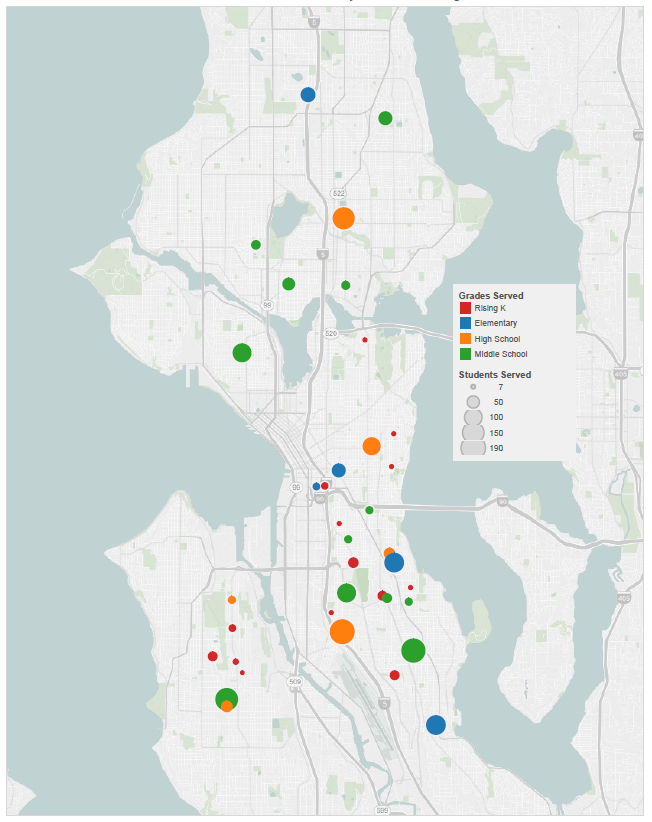 ATTACHMENT 8: INSTRUCTIONS, PROCEDURES AND REQUIREMENTSInstructions, Procedures and Requirements.This section details the City instructions and requirements for your submittal. Changes to the RFI/Addenda.A change may be made by the City if, in the sole judgment of the City, the change will not compromise the City’s objectives. A change to this RFI will be made by written addendum issued by DEEL and any Addenda and shall become part of this RFI. Proposal Submittal.The submitter has full responsibility to ensure the response arrives at the City within the deadline. A response submitted or delivered after the time fixed for receipt will not be accepted unless waived as immaterial by the City given the specific fact-based circumstances. Responses arriving after the deadline may be returned unopened, or the City may accept the package and make a determination as to lateness. License and Business Tax Requirements.The organization needs to meet all licensing requirements that apply to its organization. Companies must license, report and pay revenue taxes for the Washington State business License (UBI#) and Seattle Business License, if they are required by the laws of those jurisdictions.  For more information: http://www.seattle.gov/licenses/get-a-business-licenseReadability.Organizations are advised that the City’s ability to evaluate responses is dependent on the Organization’s submittal document, including organization, level of detail, comprehensive material and readable. Changes or Corrections to Proposal Submittal.Prior to the submittal closing date and time, an Organization may make changes to its response, if initialed and dated by the Organization. No changes are allowed after the closing date and time. Requesting Disclosure of Public Records,The City asks interested parties to refrain from requesting public disclosure of responses until the evaluation is complete and the City provides notification of results in order to avoid disruption of the evaluation process. With this preference stated, the City will continue to be responsive to all requests for disclosure of public records as required by State Law.Marking and Disclosing Material.The State of Washington’s Public Records Act (Release/Disclosure of Public Records)Under Washington State Law (reference RCW Chapter 42.56, the Public Records Act) all materials received or created by the City of Seattle are considered public records. These records include but are not limited to proposal submittals, agreement documents, contract work product, or other material. The State of Washington’s Public Records Act requires that public records must be promptly disclosed by the City upon request unless a judge rules that RCW or another Washington State statute specifically exempts records from disclosure. Exemptions are narrow and explicit and are listed in Washington State Law (Reference RCW 42.56 and RCW 19.108). Organizations must be familiar with the Washington State Public Records Act and the limits of record disclosure exemptions. For more information, visit the Washington State Legislature’s website at http://www1.leg.wa.gov/LawsAndOrganizationRules). If you believe any records you are submitting to the City as part of your response are exempt from disclosure you can request that the City not release the records until the City notifies you about the pending disclosure. To make that request, in your response you must very clearly and specifically identify each record and the exemption(s) that may apply. All other records will be considered fully disclosable upon request. If the City receives a public disclosure request for any records you have properly and specifically identified as exempt, the City will notify you in writing of the request and postpone disclosure, providing sufficient time for you to pursue an injunction and ruling from a judge. While it is not a legal obligation, the City, as a courtesy, allows up to ten business days to file a court injunction to prevent the City from releasing the records (reference RCW 42.56.540). If you fail to obtain a Court order within the ten days, the City may release the documents. Ethics Code.Please familiarize yourself with the City Ethics code: http://www.seattle.gov/ethics/etpub/faqcontractorexplan.htm. Specific question should be addressed to the staff of the Seattle Ethics and Elections Commission at 206-684-8500 or via email: (Executive Director, Wayne Barnett, 206-684-8577, wayne.barnett@seattle.gov or staff members Kate Flack, kate.flack@seattle.gov and Mardie Holden, mardie.holden@seattle.gov).No Gifts and Gratuities. Organizations shall not directly or indirectly offer anything of value (such as retainers, loans, entertainment, favors, gifts, tickets, trips, favors, bonuses, donations, special discounts, work, or meals) to any City employee, volunteer or official, if it is intended or may appear to a reasonable person to be intended to obtain or give special consideration to the Organization. An example is giving sporting event tickets to a City employee that was on the evaluation team of a solicitation to which you submitted. The definition of what a “benefit” would be is very broad and could include not only awarding a contract but also the administration of the contract or the evaluation of contract performance. The rule works both ways, as it also prohibits City employees from soliciting items of value from Organizations. Promotional items worth less than $25 may be distributed by the Organization to City employees if the Organization uses the items as routine and standard promotions for the business.Involvement of Current and Former City Employees.If an Organization has any employee or volunteer currently employed by the City or employed by the City in the past two years who is working or assisting the Organization with the response to this RFI or on completion of an awarded contract, you must provide written notice in your response of the current or former City official, employee or volunteer’s name. If awarded a contract for a Levy program in the future, you must continue to update that information to the City contact provided in the contract during the full course of the contract. The Organization is to be aware of and familiar with the Ethics Code and educate Organization workers accordingly.No Conflict of Interest. Organization (including officer, director, trustee, partner or employee) must not have a business interest or a close family or domestic relationship with any City official, officer or employee who was, is, or will be involved in selection, negotiation, drafting, signing, administration or evaluating Organization performance. The City shall make sole determination as to compliance.TIMELINE TIMELINE RFI IssuedThursday, September 1, 2016Information Session #1:Beacon Hill LibraryLarge Meeting Room2821 Beacon Ave S.Monday, September 26, 20162:00 - 3:00 p.m.Register by emailing christy.leonard@seattle.govInformation Session #2 (repeat of first session):2100 BuildingRoom B2100 24th Ave S.Tuesday, October 4, 201610:00 - 11:00 a.m.Register by emailing christy.leonard@seattle.govFinal day to ask questionsThursday, November 10, 2016, 4:30 p.m.RFI Responses Due* Friday, November 18, 2016, 4:30 p.m. Clarification Meeting, as needed Beginning December 1, 2016Funding decisions announcedLate January 2017DateTimeLocationSeptember 26, 20162:00 - 3:00 p.m.Beacon Hill LibraryLarge Meeting Room2821 Beacon Ave S.October 4, 201610:00 - 11:00 a.m.2100 BuildingRoom B2100 24th Ave S.CompleteChecklist Item YesSubmitted on time  Yes	 NoSubmitted hard copy correctly with 6 hard copies Yes	 NoSubmitted electronically Yes	 NoSubmitted in correct electronic format: RFI in PDF or Word; Budget in Excel Yes	 NoTyped, single- or double-sided, page-numbered, size 12 font, 1-inch margins, all attachments stapled together as one document Yes	 NoHeadings in correct order in entire RFI Yes	 NoAttachment 1:  Cover Sheet - Cover sheet completed  Yes	 NoAttachment 2: Executive Summary – Executive Summary is completed Yes	 NoExecutive Summary does not exceed 1 page Yes	 NoAttachment 3:  Summer Learning Program Work Plan - Work Plan Summary is completed Yes	 NoSummer Learning Program Work Plan section does not exceed 8 pages Yes	 NoAttachment 4:  Previous Experience and Tracking to Success section is completed  Yes	 NoPrevious Experience and Tracking to Success section does not exceed 2 pages Yes	 NoAttachment 5:  Data SampleA sample of data is included Yes	 NoData Sample does not include identifiable student information and meets the guidelines outlined in Attachment 5 Yes	 NoAttachment 6: Annotated BudgetAnnotated Budget is completed Yes	 NoRFI is completeRFI Rating CriteriaPointsSummer Learning Program Work Plan (Attachment 3)Letters correspond with letters in Attachment 3Program OverviewPlan conveys a clear sense of what program intends to achieve for Levy focus students.Program will serve students identified as potential focus students for Levy investments.Program describes experience in improving outcomes for Gender-specific programming for Black students and/or regions of the district not currently served by Levy summer programming.Plan describes how academic data will be accessed and used to identify individual focus students to participate in the program.Program identifies a suitable facility to host the program.10Instructional and Enrichment Programming Academic instruction will be focused only on Levy Areas of Concentration for each identified group of focus students.Program outlines a process to develop or obtain curricula that will meet the needs of the focus students and that will be aligned to grade-level standards that will be the focus of academic instruction.Program offers instructional experiences with an engaging "summer feel" differing from school year instruction.Enrichment activities are age-appropriate and have clear objectives that will promote students' academic growth and cultivation of other skills that support learning and innovation. Enrichment activities will follow deliberate curricula and/or lesson plans. If applicable, field trips promote academic growth and development of skills that support learning and innovation.Students will spend sufficient time in summer learning programming:  a minimum 120 hours for the summer. Program will deliver an engaging combination of academic instruction and enrichment activities. Participants will receive a minimum of ten hours of focused academic instruction in Levy priority subject Areas of Concentration per week.Note: Programs proposing to serve Gender-specific programming for Black students and/or regions of the District not currently served by Levy summer programming demonstrate ability to provide high-quality instructional and enrichment programming for these populations.20Management and StaffStaff responsible for managing the program – including site coordinators, if specified – will have relevant experience promoting academic success related to Levy Indicators in student populations similar to those that will be served by the program.A qualified teacher will deliver academic instruction in each classroom. The students-to-teachers ratio is low enough to support differentiated instruction.Staff responsible for providing enrichment activities will have experience leading activities that develop academic skills. The students-to-enrichment-staff ratio is low enough to help students engage with and learn from meaningful enrichment content. Staffing plan reflects a systematic approach to recruit and hire effective teachers and to meet proposed student-to-teacher ratios.Staffing plan illustrates how staff will receive professional development based on demonstrated needs to deliver academic and enrichment programming effectively. Staffing plan provides sufficient planning time for instructors and leaders of enrichment activities before and during the program. Teachers and enrichment leaders will collaborate to ensure their plans remain aligned in pursuit of program goals. Note: Programs proposing to serve Gender-specific programming for Black students and/or regions of the District not currently served by Levy summer programming demonstrate ability to provide high-quality management and staff for these populations.10Student and Parental InvolvementPlan describes a systematic and age-appropriate approach to enrolling and serving high-needs students from the intended focus population. Plan demonstrates intentional and effective strategies to promote consistent student attendance.Transportation plan allows students safe and convenient transportation to the program or explains why it is unnecessary for the program to provide transportation.Plan provides meaningful opportunities to build parent/guardian buy-in to their students’ successful participation in the summer program.Program will engage parents/guardians in program activities and provide parents with information and materials that will support at-home learning.Note: Programs proposing to serve Gender-specific programming for Black students and/or regions of the District not currently served by Levy summer programming demonstrate ability to provide high-quality student and parental involvement for these populations.10Partnerships Plan leverages support from partners who have experience serving Levy focus students.Plan provides evidence of existing relationships with schools, including references from a school it intends to serve.Plan reflects an effective approach to partnerships that includes clear systems to ensure partners deliver desired results and adjust strategies as needed.Note: Programs proposing to serve Gender-specific programming for Black students and/or regions of the District not currently served by Levy summer programming demonstrate ability to provide high-quality partnerships for these populations.5ResultsApplicant has identified reasonable targets based on the anticipated investment amount and the level of need of the focus students it plans to serve. Pre- and post- program assessments selected are rigorous, aligned to the summer curriculum, and demonstrate mastery of academic content addressed during the summer program.Applicant demonstrates that it has a systematic approach to tracking the progress and success of the focus students it plans to serve. Note: Programs proposing to serve Gender-specific programming for Black students and/or regions of the District not currently served by Levy summer programming demonstrate ability to achieve results for these populations.10Previous Experience and Tracking to Success (Attachment 4)Previous ExperienceApplicant has recent experience working with students similar to those that will be served by the program in pursuit of improved academic outcomes.Applicant outlines specific challenges faced by their student population(s) and at least one appropriate strategy to help students overcome these challenges.Applicant provides quantitative evidence of school or organization’s achievement of positive academic results that relate to Indicators listed in the Levy Background section of the RFI, for students similar to Levy focus students.Note: Programs proposing to serve Gender-specific programming for Black students and/or regions of the District not currently served by Levy summer programming demonstrate previous experience working with these populations.10Tracking to SuccessApplicant has established systems and protocols for collecting student data. Community-based organizations have effective systems and protocols in place to partner with schools to access student data.Applicant has experience identifying student need using academic data in order to inform program goals, lesson planning and instruction.Applicant demonstrates experience evaluating student data on a daily or weekly basis to individualize instruction. Applicant demonstrates experience using data to make improvements in program implementation.Note: Programs proposing to serve Gender-specific programming for Black students and/or regions of the District not currently served by Levy summer programming demonstrate previous experience working with data for these populations.10Data Sample (Attachment 5)Sample demonstrates that the applicant collects student performance data that is based on at least one Indicator listed in the Levy Background section. Sample illustrates how applicant uses data to monitor progress of students.Sample may also illustrate previous success of applicant in meeting Indicators listed in the Levy Background section.Note: Programs proposing to serve Gender-specific programming for Black students and/or regions of the District not currently served by Levy summer programming provides data sample for these populations.5Annotated Budget (Attachment 6)Leverages other funding sources and in-kind support effectively.Leverages partner support to minimize per student program cost.Budget is aligned with summer learning program work plan.Demonstrates effective use of resources.Reflects sound rationale for budgeting.10Maximum points100ORGANIZATION’S APPEALS PROCESS School/Organization name (Lead applicant if applying with other major partners):Partnership member school/organization names (Optional – List only if partners will play a substantial role in programming): School/Organization address (Lead applicant, if applying with other major partners):Contact person:Title:Mailing address:Day/Work phone:Email address:Signature:Date:Signature name:please print clearlyWebsite address:ElementsPlease Respond to the Following#1Program OverviewADescribe the purpose of your summer learning program. What do you aim to achieve?#1Program OverviewBWhich Levy focus student groups will you serve? How many students do you plan to serve in each group? What grade levels and geographic areas will you serve (e.g., school boundaries or neighborhoods)? Please refer to the Levy Background section (see Page 2) of this RFI for details on intended Levy focus students.#1Program OverviewCWill your program serve Gender-specific programming for Black students and/or regions of the District not currently served by Levy summer programming?  If yes, please also answer the following questions:What experience do you have improving academic outcomes for these populations?What differentiates your program from similar programs serving these populations?#1Program OverviewDHow will you identify the Levy focus students you will serve? Please explain what data you will consult, how you will access these data.#1Program OverviewEWhere will you conduct proposed programming? How many students do you intend to serve if awarded the full amount of Levy funding proposed in your budget?What is the maximum capacity of the facility or facilities in which you will conduct your summer program? If partner facilities will host a substantial proportion of program activity, please identify partner facilities as well. #2Instructional and Enrichment ProgrammingFWhich subject areas will be the focus of academic instruction? Applicants must identify one or more Levy Areas of Concentration from the following for each group of focus students: Reading/WritingMathMath combined with ScienceEnglish Language AcquisitionSocial-emotional, Physical, Language, Literacy, Cognitive, and Mathematics domains in Teaching Strategies GOLD domains (for students entering kindergarten)#2Instructional and Enrichment ProgrammingGHow will curricula be selected for academic instruction in the Levy Areas of Concentration?#2Instructional and Enrichment ProgrammingHHow will your program provide instructional experiences that differ from those typical of school year instruction?#2Instructional and Enrichment ProgrammingIHow will enrichment activities be structured to promote students' academic growth and cultivation of other skills that support learning and innovation? If field trips will be a regular part of programming, please explain how they will promote students' academic growth and cultivation of other skills that support learning and innovation as well.#2Instructional and Enrichment ProgrammingJPlease describe the design of your summer learning program schedule. How will the typical day and week be divided into academic instruction and/or enrichment activities? How many total hours of programming will be delivered to participants? (Note the number of hours per day, days per week and number of weeks over which programming will be delivered. Please specify the anticipated program start and end dates.)How many hours per week will be dedicated to academic instruction? How many hours per week will be dedicated to enrichment activities?If field trips will be a regular part of programming, please explain how often they will occur.Applicants that propose program models that do not distinguish core academic instruction from enrichment (ex., “Experiential / Project-based learning” or Early Learning) must explain how they will ensure the minimum standard of ten hours per week of academic instruction in Levy Areas of Concentration will be satisfied.#3 
Management 
and StaffKWho is the key person (or people) who will manage your program? Please describe their demonstrated experience helping student populations similar to those targeted by the Levy achieve results related to the Indicators listed in the Levy Background section of this RFI? If a separate site coordinator will manage individual sites, please describe their experience. If site coordinators will be hired after receiving notification of a Levy award, please explain the qualifications the hiring process will seek. #3 
Management 
and StaffLWho will deliver academic instruction? What role will teachers and any instructional aides play in each classroom?What ratio of students to teachers in each classroom will you maintain for your program?#3 
Management 
and StaffMWho will administer enrichment activities? What experience do these individuals have providing enrichment activities that develop academic skills?  What will be the typical student to staff ratio during enrichment activities?#3 
Management 
and StaffNHow and when do you plan to recruit and hire teachers in order to yield a skilled and motivated staff team?#3 
Management 
and StaffOWhat professional development will be delivered to staff before and during the summer program? How will staff competencies and needs be assessed to inform professional development support?#3 
Management 
and StaffPHow much planning time will be provided for academic and enrichment instructors before and during the summer learning program? How will you encourage collaboration between academic and enrichment staff members?#4Student and Parental InvolvementQHow and when will you recruit your Levy focus students to enroll in your program?  If your recruitment strategy involves school staff, which school staff are you working with?#4Student and Parental InvolvementRWhat strategies will you use to encourage consistent student attendance?#4Student and Parental InvolvementSWill you provide transportation to and from the program site each day to some/all participants? If not, how do you expect students will travel to and from the program site each day?#4Student and Parental InvolvementTHow do you plan to reach out to parents/guardians to encourage buy-in to their students’ successful participation in the program?#4Student and Parental InvolvementUHow do you plan to involve parents/guardians in program activities? Will parents/guardians receive support to enhance student learning at home?#5
PartnershipsVWill any partner schools or organizations deliver key program elements such as enrichment programming? If so, please list the schools or organizations and briefly describe their experience serving Levy focus students. #5
PartnershipsWWhat existing relationships do you have with the schools that you intend to recruit students from?  Does the principal know that you are planning a summer program?  Please provide contact information for 1-2 references from a school that you intend to serve.#5
PartnershipsXPlease describe any formal arrangements to share data, monitor results, and collaboratively assess the need for mid-course changes in the program with partner schools or organizations.#6
ResultsYBased on the students you plan to serve with Levy funds, please propose a performance target that you are committed to achieving for each of the following Levy Elementary School Summer Learning Indicators that apply:Indicator 1: Students making developmental level gains on Teaching Strategies GOLD for each developmental area aligned with program objectives.Estimate the number of students you will serve who will be entering Kindergarten, and the number of these students who will meet the Indicator goal. Only applies to students entering Kindergarten. DEEL expects programs will use spring pre K or beginning-of-program scores as a baseline, and programs will administer the assessment at the end of the program or in the fall to measure student gains. Because of the wide variety of developmental area objectives that may be assessed, DEEL invites applicants to propose a combination of objectives that aligns to program objectives.Indicator 2: Students absent fewer than 10% of summer learning programming days. Estimate the total number of students you plan to serve and the number of students who will meet the indicator goal.Indicator 3: Students making gains on a rigorous, pre- and post-program assessments aligned to the summer curricula and that demonstrate mastery of academic content addressed during the summer program. Each student must take a pre-and post-program assessment for this Indicator. Assessment may vary depending upon the content area and focus group. Not required for students entering kindergarten.For each assessment, please list the assessment name, estimate the number of students who will take the assessment (pre- and post-program), and the number of students who will meet the Indicator goal.Please describe how each pre- and post-program assessment is aligned to relevant standards or curricula.Please share individual targets for each assessment and group of students, as well as the combined target. Only this overall target will be included as an Indicator.Applicants may choose to describe these targets in written or tabular form. See the sample table below for an illustration of how targets might be organized. Indicators 4 & 5: TBD. To maintain alignment with the Seattle School District, DEEL will establish a measure to replace spring-to-fall MAP results. This will not apply to students entering kindergarten.#6
ResultsZHow will you track the progress and success of the Levy focus students you serve throughout the summer and into the next school year? If you are planning to serve students entering kindergarten, when will these students take a post-program Teaching Standards GOLD assessment (either at the end of the program or in the fall)? SAMPLE: OPTIONAL TABLE PRESENTATION OF INDICATOR TARGETSSAMPLE: OPTIONAL TABLE PRESENTATION OF INDICATOR TARGETSSAMPLE: OPTIONAL TABLE PRESENTATION OF INDICATOR TARGETSIndicator# of Students# of Students That Will Achieve Goal#1 - Students making gains on Teaching Strategies GOLD[Insert # of students you will serve  entering Kindergarten][Insert # that will achieve the goal]#2 - Students absent fewer than 10% of summer learning programming days [Insert total number of students you plan to serve][Insert # that will achieve the goal]#3 - Students making gains on pre- and post-program assessments.Subtotal A: Students making gains on [assessment A]Subtotal B: Students making gains on [assessment B, etc.]Add as needed to include all students[Insert the total # of students you plan to serve][Insert subtotal taking assessment A][Insert subtotal taking assessment B][Insert the total # that will achieve goal][Insert subtotal making gains on assessment A][Insert subtotal making gains on assessment B]#4 – TBD#5 – TBDElementsPlease Respond to the Following#1Previous ExperienceAWho do you serve? Describe the demographics and characteristics of the population(s) your school or organization has served who most align with the Levy focus students discussed in the Levy Background section of this RFI.#1Previous ExperienceBWhat are the challenges and barriers these students face and how do you address them? Discuss the challenges and barriers and then describe at least one appropriate strategy your school or organization has employed within the past two years to help your students overcome these obstacles.#1Previous ExperienceCWhat have you achieved as a result of your actions? Describe your results, in quantitative terms (ex. 65% of students made gains on post-program assessments), achieved within the past two years that relate to the Indicators listed in the Levy Background section of this RFI.#2Tracking to SuccessDHow do you manage data? Please describe the systems/protocols you have in place to collect and/or partner with schools to access student data.#2Tracking to SuccessEWhat data inform your planning? Please list the data elements you have tracked to develop goals for participants and to inform lesson planning and instruction.#2Tracking to SuccessFHow do you routinely use data to inform instruction?  Please detail how your school or organization has used student data (i.e. academic, school attendance) on a daily or weekly basis to identify students’ needs and individualize instruction?#2Tracking to SuccessGHow have you used data to make program adjustments? Describe how your school or organization has used data to inform a course correction in program strategy and how this resulted in improved student outcomes.SAMPLE: 2016 ELEMENTARY SCHOOL SUMMER LEARNING BUDGETSAMPLE: 2016 ELEMENTARY SCHOOL SUMMER LEARNING BUDGETSAMPLE: 2016 ELEMENTARY SCHOOL SUMMER LEARNING BUDGETSAMPLE: 2016 ELEMENTARY SCHOOL SUMMER LEARNING BUDGETSAMPLE: 2016 ELEMENTARY SCHOOL SUMMER LEARNING BUDGETBASE BUDGETPERSONNEL - List Position Names, Roles, and salary/benefits allocated to the summer learning program. Levy BudgetOther Funding or In-Kind Leveraged from Levy FundingTOTALDescription of Expense. Please describe variation in FTE (i.e., pre-program planning and program management during the summer)Program manager - Avg. 0.5 FTE for 16 weeks$5,000$5,000$10,000Program manager will lead program planning and teacher recruitment before program start date, manage program operations during the 6-week program, and manage program wrap-up after the session concludes. .2 FTE for 10 weeks for planning and post-program follow-up and 1.0 FTE during 6-week summer program.Program coordinator - Avg. 0.6 FTE for 14 weeks$3,000$3,000$6,000Program coordinator will lead student recruitment effort and assist program manager before and during program session. .25 FTE for 8 weeks for planning and 1.0 FTE during 6-week summer program.Three certificated teachers - Avg. 0.66 FTE for 8 weeks$15,000$0$15,000Three teachers will lead two classes per day during the program. For focus students with low math or literacy skills, one teacher will lead math classes and another will lead reading/writing classes. A third teacher will provide ELL instruction to the group of students who have been enrolled in English language support programs for at least 5 years. 0.6 FTE teaching and planning during 6-week summer program and .25 FTE for 2 weeks of pre-program planning.Three classroom aides - Avg. 0.5 FTE for 7 weeks$6,500$0$6,500One classroom aide will be assigned to each classroom during instruction times. 0.5 FTE during the 6-week program and .25 FTE for 1 week of pre-program planning.Two enrichment leaders - Avg. 0.8 FTE for 8 weeks$10,000$0$10,000Two enrichment leaders will manage enrichment programming, including supervision of enrichment activities, implementation of activities and coordination of volunteer enrichment instructors. 1.0 FTE during the 6-week program and .25 FTE for 2 weeks of pre-program planning.Subtotals:$39,500$8,000$47,500Benefits20%20%20%TOTAL Personnel for Base Budget:$47,400$9,600$57,000NON-PERSONNEL - Other Services and Charges; Supplies for summer programLevy BudgetOther Funding or In-Kind Leveraged from Levy FundingTotalDescription of ExpenseClassrooms and cafeteria$3,000$9,000$12,000Three classrooms and the cafeteria will be open to the program M-F during program hours, and on-site recreation space will be available as well. 75% of site costs are being provided in-kind by site host. Staff will also have access to the central office as needed.Transportation$4,000$0$4,000A bus will provide transportation to and from the program site for those outside walking distance. Additionally, a bus will provide transportation for four field trips. Lunch for students$0$10,000$10,000Lunch costs will be funded by TANF and the National School Lunch Program Seamless Summer option. Copies$1,500$1,500Includes use of office copier. New supplies for enrichment activities$0$500$500We have secured donations for art and science supplies to use during the program. TOTAL Non-Personnel Base Budget:$8,500$19,500$28,000TOTAL BASE BUDGET:$55,900$29,100$85,000Please note that Levy Base Budget funds can only be used to fund field trips with an academic focus, such as a museum or a local college/university.  In this example, sample applicant is requesting $55,900 in Base Pay and $18,633 for Performance Pay. If earned, the Performance Pay in this example would be used in the second year to augment programming.Please note that Levy Base Budget funds can only be used to fund field trips with an academic focus, such as a museum or a local college/university.  In this example, sample applicant is requesting $55,900 in Base Pay and $18,633 for Performance Pay. If earned, the Performance Pay in this example would be used in the second year to augment programming.Please note that Levy Base Budget funds can only be used to fund field trips with an academic focus, such as a museum or a local college/university.  In this example, sample applicant is requesting $55,900 in Base Pay and $18,633 for Performance Pay. If earned, the Performance Pay in this example would be used in the second year to augment programming.Please note that Levy Base Budget funds can only be used to fund field trips with an academic focus, such as a museum or a local college/university.  In this example, sample applicant is requesting $55,900 in Base Pay and $18,633 for Performance Pay. If earned, the Performance Pay in this example would be used in the second year to augment programming.Please note that Levy Base Budget funds can only be used to fund field trips with an academic focus, such as a museum or a local college/university.  In this example, sample applicant is requesting $55,900 in Base Pay and $18,633 for Performance Pay. If earned, the Performance Pay in this example would be used in the second year to augment programming.